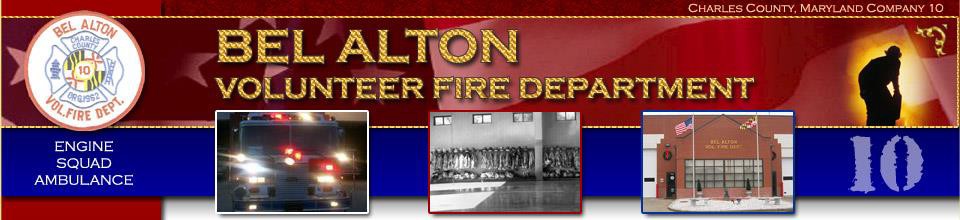 Pizza Hotline FundraiserThursday, May 12, 2022; 4-7 pmSponsored by the BAVFD Auxiliary9765 Bel Alton Newtown Rd, Bel Alton MD 20611Pizza Hotline FundraiserThursday, May 12, 2022; 4-7 pmSponsored by the BAVFD Auxiliary9765 Bel Alton Newtown Rd, Bel Alton MD 20611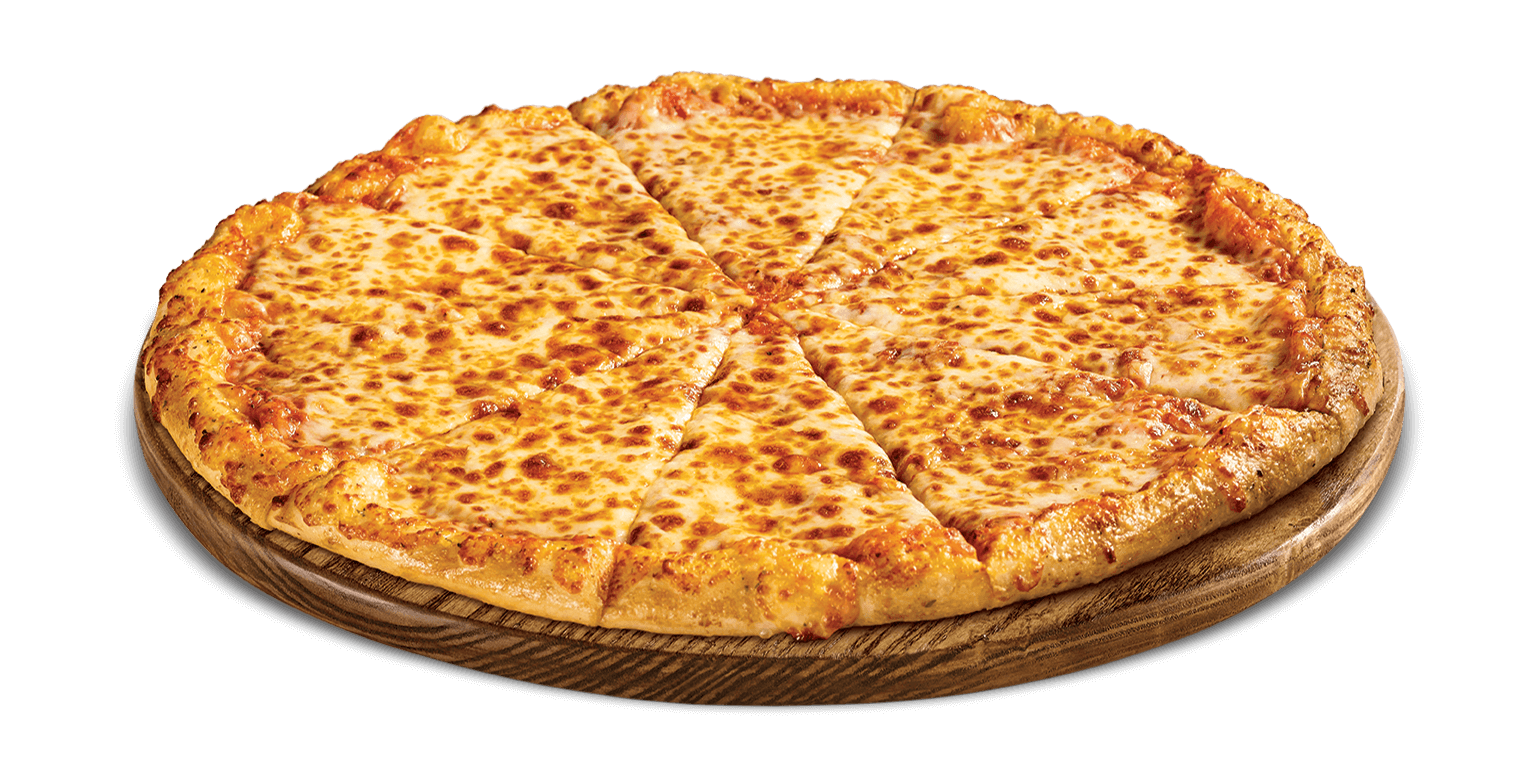 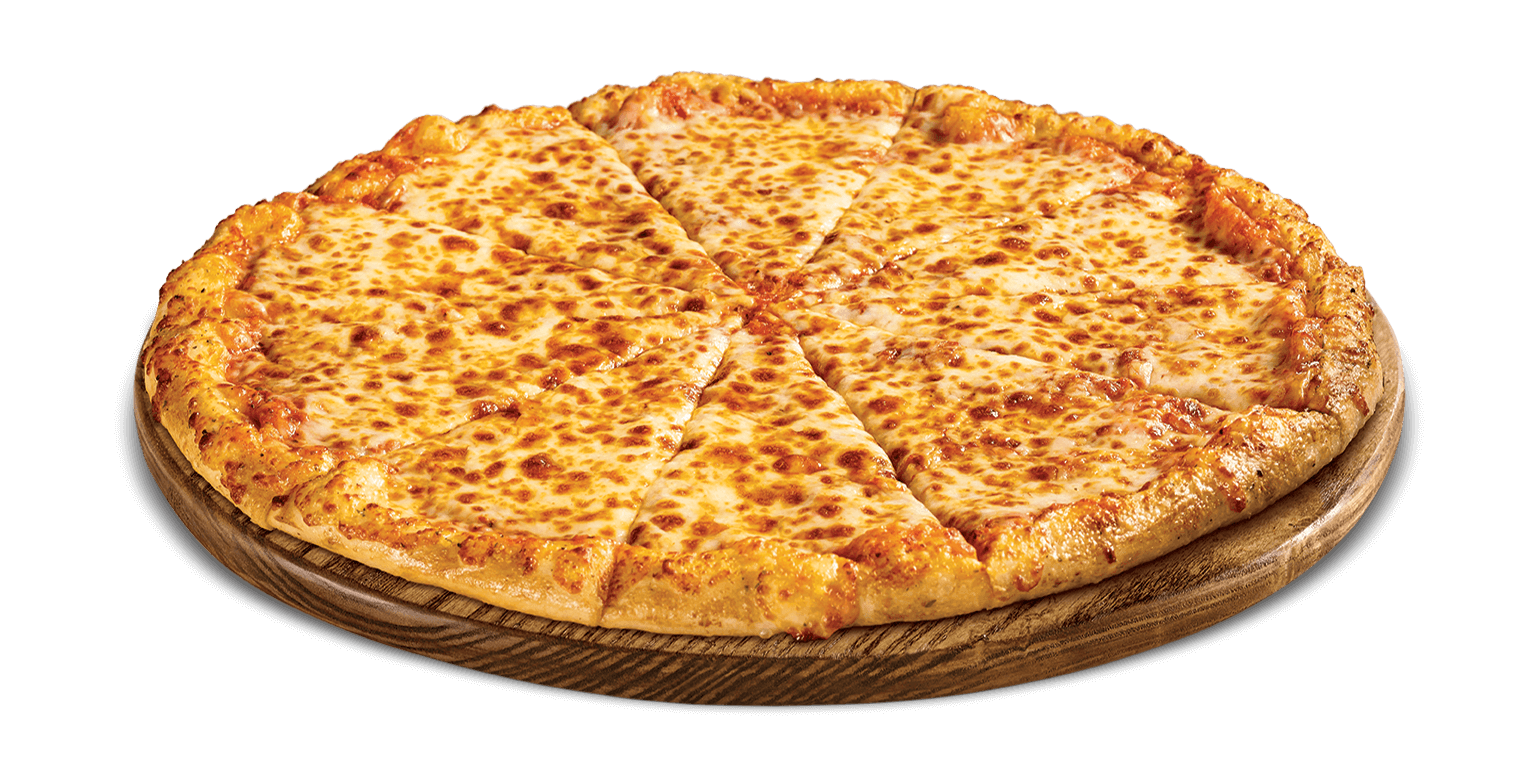 Coming EventsPizza Hotline (Thursday, 4-7 pm)	June 16	October 20	July 21		November 17	August 18	December 15Fried Chicken Dinner (Drive-Thru)	Friday, June 10, 5-7 pmLimited Menu Items Pizza (6 toppings to choose from)Lasagna (Individual size)Salad (Garden, Greek, Chicken Caesar)Baked Goods Available – Please visit the Auxiliary bake table.  Donations appreciated.